МУНИЦИПАЛЬНОЕ БЮДЖЕТНОЕ УЧЕРЕЖДЕНИЕДОПОЛНИТЕЛЬНОГО ОБРАЗОВАНИЯ«ЦЕНТР ДОПОЛНИТЕЛЬНОГО ОБРАЗОВАНИЯ ДЕТЕЙ» г. УдачныйАвтор программы:                                                                               Утверждаю:Толстая Олеся Михайловна                                                               И.о. ДиректорПедагог дополнительного образования                                           Мелихова О.В.                                                                                                                  «__»__________                                                                                                                 ____________________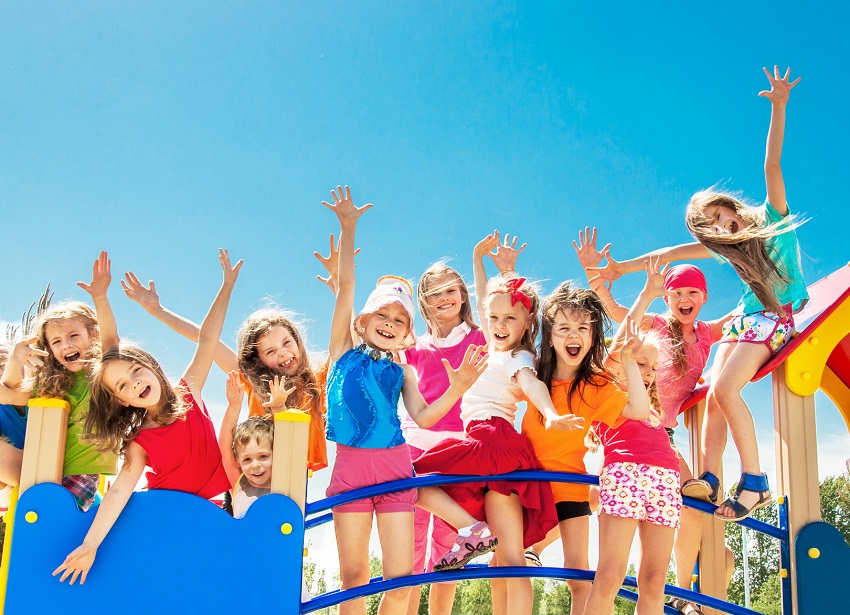 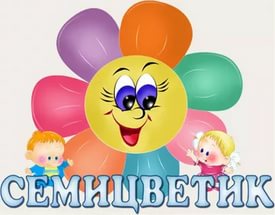 СОДЕРЖАНИЕПояснительная записка……………………………………………………………..3Цели и задачи………………………………………………………………………..5Организация лагеря…………………………………………………………………6Направления и виды деятельности………………………………………………..13Режим работы……………………………………………………………………….17План сетка лагерной смены………………………………………………………..18Список литературы………………………………………………………………....21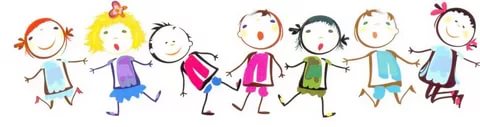 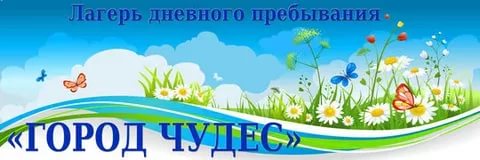 ПОЯСНИТЕЛЬНАЯ ЗАПИСКА	Девиз летнего сезона 2017г  –  «Танцы для всех».  К нам  можно приехать с любым уровнем танцевальной подготовки и любыми танцевальными предпочтениями.  Для нас главное, это желание танцевать, двигаться, выступать и сочинять.  Мы приглашаем не только тех,  кто занимается или занимался танцами, но и тех, кто только мечтает научиться танцевать.   «Город мастеров» - это творческий, спортивно - оздоровительный, хореографический лагерь для детей от 6,6 до 14 лет. Мы приглашаем активных и спортивных, веселых и креативных всех, кто любит спорт, танцы и музыку.         Досуг, наполненный яркими впечатлениями и переживаниями, оздоровительными мероприятиями насыщенный положительными эмоциями, способствует сохранению и укреплению жизнеутверждающего настроения. Именно для этого разработана программа оздоровительного танцевального лагеря с дневным пребыванием детей «Город мастеров».Лето – самое благодатное время года для детей, оно даёт возможность освободиться  от школьных занятий, вдоволь общаться с друзьями. Лето – время игр, развлечений, свободного выбора занятий, восполнения сил, восстановления  здоровья.Летний  пришкольный лагерь помогает использовать    период летнего отдыха учащихся для укрепления здоровья, обогащения новыми знаниями и новыми впечатлениями. В летнем лагере сочетаются активный отдых с развитием интеллекта, воспитание личностных качеств с развитием самостоятельности. Летний лагерь – мощная форма против безнадзорности, асоциального поведения учащихся. Поэтому, привлекая всех детей к выполнению программы, мы будем стремиться к повышению их жизненных возможностей, гармонизации развития личности, развитию творческого мышления. Ведь программа «Цветик-семицветик» основана  на взаимосвязи самых популярных среди детей направлений воспитательного образования: психолого-педагогического, спортивно – оздоровительного,  танцевального и духовно-нравственного  - которые  способствуют физическому оздоровлению, укреплению силы воли и духа, воспитывают бережное отношение к окружающему миру.Работа  по программе «Цветик-семицветик» предполагает всестороннее развитие ребенка (физическое, умственное, эстетическое, творческое, духовно-нравственное),  дает возможность каждому ребенку проявить все свои способности в полной мере. Этому способствуют спортивные соревнования и состязания, интеллектуальные игры и развлечения, КТД,  мастерские творчества и мн.др. При составлении программы учитывалась природа детских интересов, принимались во внимание потребности и желания самого ребенка, его индивидуальное развитие.           Программа «Цветик - семицветик» помогает организовать каникулярное время, используя принципы здоровьесберегающих технологий, занятости детей и подростков. В этом и состоит актуальность программы, потому что на современном этапе повышается спрос детей и родителей на организованный  и интересный отдых в условиях города. Необходимость  разработки  данной  программы была вызвана:повышением спроса родителей и детей на организованный отдых школьников;модернизацией старых форм работы и введением новых;необходимостью использования богатого творческого потенциала школьников и педагогов в реализации цели программы.Модель организации деятельности  пришкольного лагеряс дневным пребыванием детей«ЦВЕТИК – СЕМИЦВЕТИК »Организационная модель воспитательной системы во время лагерной смены – это система  организации воспитательного пространства, в центре которой находится ребёнок. Она ориентирует каждого педагога на максимально внимательное отношение к каждому ребёнку.Программа лагеря    представляет игровую модель смены - это модель, в основе которой лежит сюжетная игра,   через которую ребёнок познает важнейшие социальные формы поведения, перенося свои жизненные наблюдения в игру, а игровые приоритеты в жизнь. Сюжет игровой программы лагеря  “Цветик –семицветик»” это продуктивно- творческая, спортивно-оздоровительная игра, ярмарка идей и карусель инноваций. Это сказочное путешествие в страну «Желаний». Погружение в сюжет игры происходит через театрализованное представления.  Кто не знает известного произведения Валентина Петровича Катаева. Девочка Женя получает от волшебницы чудесный подарок — цветик-семицветик. Если оторвать от него один лепесток, можно загадать любое желание и оно обязательно исполнится. Однако лепестков всего семь. И поэтому исполненные шесть желаний Женей мгновенно забылись, но седьмое, последнее — вернуть здоровье заболевшему другу — приносит девочке подлинную радость. Самая яркая история о милосердии, которое было проявлено ребенком. Вот и нашу лагерную смену  мы решили назвать в честь этой сказки. Символом лагеря является «цветик – семицветик». Каждый лепесток означает одно из направлений   и соответствует цели, на которую будут направлены мероприятия и акции.    Лепесток семицветика  имеет огромную силу : силу- здоровья, силу –творчества, силу- добра и т.д. Каждый из вас может получить эту волшебную силу лепестка, нужно только  быть активным, веселым и задорным. В день можно заработать несколько лепестков. Лепестки вручаются как каждому ребенку отдельно, так и отряду.К окончанию лагерной смены каждый её участник накапливает некоторое количество цветных символов (лепестков), что стимулирует творческую деятельность детей.  Оранжевый – сила дружбыКрасный – сила патриотизмаЖёлтый – сила спорта и ЗОЖЗелёный – сила природыСиний – сила трудаГолубой  – сила искусства   Фиолетовый  – сила танцаСистема стимулирования обеспечивает стремление детей к занятиям различными видами деятельности и завершается вручением каждому грамот, призов. Особенности программы:наличие комплексной программы турниров, фестивалей, викторин; включение в программу нетрадиционных соревнований и конкурсов, предполагающих сочетание танцев, акций, спорта и искусства; организация соревнований, в ходе которых перед каждым участником ставится задача “победить самого себя, а не других”; проведение так называемых “новых игр”, в которых отсутствует разделение участников на победителей и проигравших;при определении лауреатов учитываются не только результаты выступления участников, но так же нравственные и эстетические аспекты их поведения.Программа лагеря предусматривает большую исследовательскую работу детей – это:Проект «Лучший цветовод»  (в целях развития у детей экологических и трудовых знаний и умений)Проект  «Сделай  книгу» (в целях приобщения детей к чтению книг и мастерству)Цель программы: создание условий для организованного отдыха обучающихся в  летний каникулярный период, укрепление физического, психического и эмоционального здоровья детей, развитие их творческих способностей.Задачи программы:1.Создать благоприятный психологический климат  в период лагерной смены; обеспечить положительное эмоциональное самочувствие каждого ребенка, эмоциональный комфорт и психологическую гармонию.2.Привлечь каждого ребенка к осознанному выбору здорового образа жизни через спортивные мероприятия, танцы, беседы и игровую деятельность.3. Развивать различные формы общения в разновозрастных группах, создавая доброжелательный микроклимат в детском коллективе;4.Воспитывать потребности гуманных отношений между людьми, гражданские и нравственные качества личности.5.Дать возможность раскрыть детям свое «Я».     6.Развивать экологическую культуру детей, практические умения и навыки.    7.Формировать интерес к различным видам деятельности.Сроки проведения: с 5июня по____    июня 2017г.Режим работы с  ___ до___Количество детей: ___ человек. Возраст участников: 6,6-    лет.Особенности набора детей: При комплектовании пришкольного лагеря особое внимание уделяется детям из малообеспеченных, неполных, многодетных семей, имеющих родителей-пенсионеров, а также детям, находящимся в трудной жизненной ситуации. Деятельность воспитанников во время лагерной смены осуществляется в разновозрастных отрядах  по 25 человек.  Основания для реализации программыЗакон «Об образовании в Российской Федерации» № 273 ФЗКонвенция о правах ребенка, ООН, 1991г.Всемирная Декларация об обеспечении выживания, защиты и развития детей 30.09.1990г.Конституция Российской Федерации.Федеральный закон «Об основных гарантиях прав ребенка в Российской Федерации»  № 124 ФЗ.Об учреждении порядка проведения смен профильных лагерей, с дневным пребыванием, лагерей труда и отдыха. Приказ Минобразования Российской Федерации № 2688 от 13.07.2001 г. (с изменениями).Постановление Главного государственного санитарного врача Российской Федерации от 19.04.10 г. №25 «Об утверждении СанПиН 2.4.4.2599-10».Закон Республики Саха (Якутия) № 328-3 № 669 – III «Об организации т обеспечении отдыха и оздоровления детей в Республике Саха (Якутия)  от 22.03.2006 г.Постановление Правительства Республики Саха (Якутия) № 477 «Об организации и обеспечении отдыха детей и их оздоровления» от 25.12.2013 г.Стандарт безопасности отдыха детей и их оздоровления в организациях, предоставляющих услуги по отдыху детей и их оздоровлению в Республике Саха (Якутия) от 03.06.14 г.Постановление Главы МО «Мирнинский район» № 477 «Об обеспечении отдыха, оздоровления и занятости в 2017 г.» от 07.04.17 г.    База формирования лагеря Правила по технике безопасности, пожарной безопасности.Рекомендации по профилактике детского травматизма, предупреждению несчастных случаев с детьми в школьном оздоровительном лагере.Инструкции по организации и проведению экскурсий.Устав МБУ ДО «ЦДО» г. Удачный Правила внутреннего распорядка лагеря дневного пребывания.Инструкции по организации и проведению экскурсий.Должностные инструкции работников.Санитарные правила о прохождении медицинского осмотра.Заявления от родителей.Правила регистрации детей при поступлении и выбытии.Акт приемки лагеря.Планы работы.Кадровое обеспечение:Начальник лагеря - организует, координирует и контролирует работу, обеспечивает безопасность жизни и здоровья детей и сотрудников лагеря, оформляет необходимые документы на открытие и функционирование лагеря,  руководит работой педагогического и вспомогательного персонала. Осуществляет руководство и контроль над соблюдением санитарных норм в столовой, коридорах, несёт материальную ответственность за имущество.Педагог (воспитатель) - в реализации программы участвуют опытные педагоги, прошедшие обучение организации работы с детьми в период каникул обеспечивает и отвечает за безопасность детей во время проведения культмассовых мероприятийМедсестра  –  организует и проводит оздоровительную работу в лагере, осуществляют контроль над питанием, за соблюдением санитарных правил и норм.Место проведения  - территория МБУ ДО «ЦДО» г. Удачный.Партнеры:  Дворовые вожатые; Летние лагеря  г. Удачный;  МЧС; Аэропорт «Полярный»; Детская библиотека; Культурно-спортивный  комплекс «Кристалл». Хоровая студия «ПОДСНЕЖНИК»; Храм Сирофима Саровского. Ожидаемые результаты    Найти в ребёнке хорошее и поддержать в нем это хорошее. Каждый ребёнок - личность.
Способствовать воспитанию бережного отношения к природе.
Успешное выступление детей в мероприятиях, конкурсах повысит социальную активность, которая должна проявиться в течение учебного года. Дети станут дружным, сплочённым, творческим коллективом, ставящим перед собой новые цели. Способствовать формированию навыков и личностных качеств, сопутствующих здоровому образу жизни.
А так же:укрепление здоровья детей и приобретение здоровье сберегающих навыков: знаний и умений, необходимых человеку на протяжении всей жизни, соблюдение правил личной гигиены, режима дня, разумное сочетание разнообразных видов деятельности;максимально возможная занятость детей «группы риска» в летний период;формирование активной жизненной и гражданской позиции участников смены;формирование толерантного отношения друг к другу, укрепление дружбы между детьми разных возрастов;развитие инициативы и творческого потенциала детей;повышение экологической грамотности детей.Дети приобретут навыки:-уважительного отношения к мнению своих товарищей, педагогов и окружающих их людей;-правильного поведения в обществе.Педагоги расширят опыт работы с детьми во внеурочной деятельности.Методические условия реализации программы  В работе лагеря  педагогическим  коллективом   используются различные методики и педагогические технологии, но суть их одна -  саморазвитие ребёнка в совместной творческой деятельности.Анализируя  практическую деятельность работы лагеря  за прошлый  год   ведущими в работе педагогического коллектива остаются  следующие принципы:1. Принцип целесообразности. Вся деятельность в лагере выстраивается так, чтобы обеспечить достижение заявленных целей.2. Принцип природосообразности. Жизнь ребенка в лагере должна отвечать уровню его физического и психического развития, способствовать естественному укреплению здоровья. Организация лагерной жизни - это организация тесного общения с окружающей природной средой.3.Принцип культуросообразности. Образование ребенка в лагере – это приобщение к существующим ценностям культуры, оценка явлений подростковой субкультуры, создание новых явлений культуры.4.Принцип гуманизации. Главное в лагере – Человек. Демократические процедуры, гарантии прав и свобод обеспечивают последовательное освоение каждым членом сообщества гуманистического стиля взаимоотношений.5.Принцип безопасности. Сохранение жизни и здоровья детей и взрослых в лагере — первая и основная забота каждого.Педагогические методы:метод коллективного действия;метод демократического принятия решений по общезначимым вопросам;метод воздействия доброжелательной обстановкой;метод эмоционального заражения привлекательной деятельностью;метод поощрения;метод индивидуализации способов участия ребенка в деятельности. 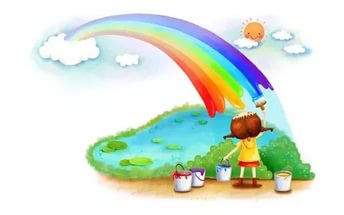 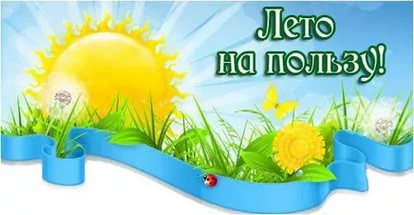 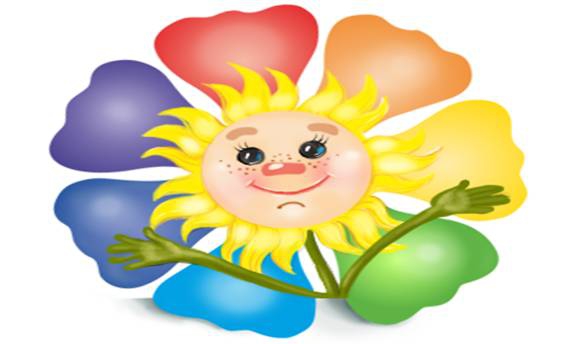                                                         Сила патриотизма					Сила дружбы	Сила                              танца	Сила спорта								и ЗОЖ                        Сила труда	                                                                                    Сила 	                                                                                  природы		                    Сила искусства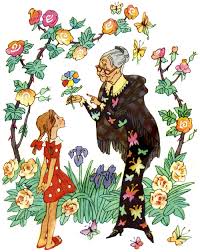 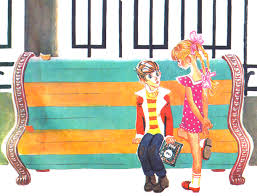 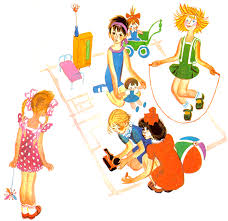 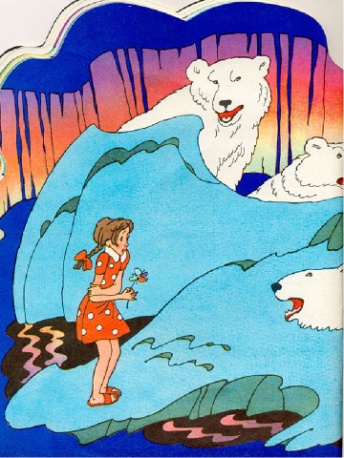 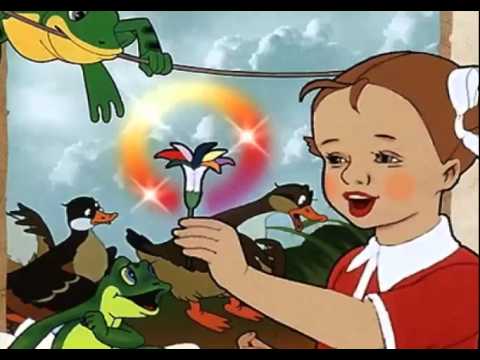 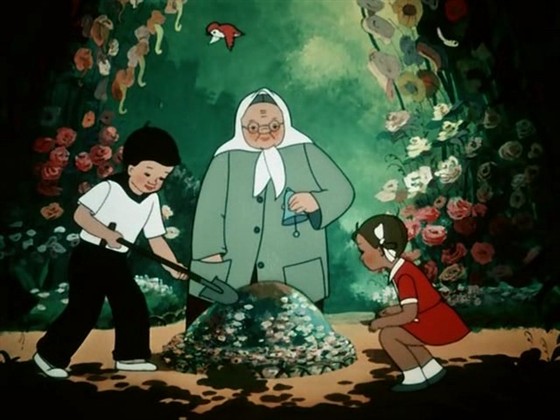 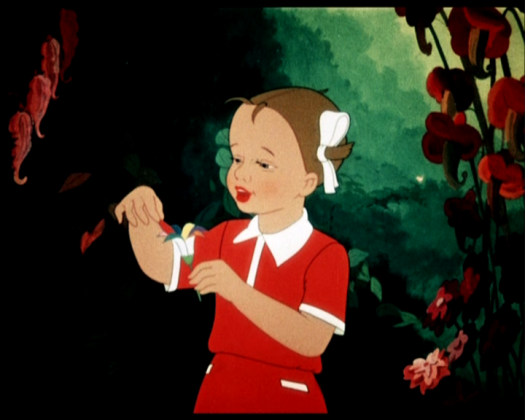 Методическая организация:Метод игры (игры отбираются в соответствии с поставленной целью);Методы театрализации;Методы состязательности (распространяется на все сферы творческой, спортивно-оздоровительной и танцевальной деятельности);Метод коллективной творческой деятельности (КТД);Проведение воспитательно-профилактической работы с детьми в целях предотвращения или устранения негативных психологических факторов, ухудшающих их психическое здоровье;Игры и беседы с детьми по налаживанию и поддерживанию их межличностных взаимоотношений.Спортивно – танцевально, оздоровительная деятельность      В это направление входят мероприятия, пропагандирующие здоровый образ жизни. Разрабатываются и проводятся различные встречи, экскурсии, соревнования, конкурсные программы по физической культуре, ОБЖ, противопожарной безопасности, правилам дорожного движения, по оказанию первой медицинской помощи. С помощью физкультуры и спорта в пришкольном лагере решаются задачи физического воспитания: укрепления здоровья, физическое развитие детей. Творчески подходя к делу, можно разнообразить, сделать увлекательной самую обыкновенную утреннюю гимнастику.   Утренняя гимнастика проводится ежедневно в течение 10-15 минут: в хорошую погоду – на открытом воздухе, в непогоду – в проветриваемом помещении. Основная задача этого режимного момента, помимо физического развития и закаливания, - создание положительного эмоционального заряда и хорошего физического тонуса на весь день. Подвижные игры включают в себя все основные физкультурные элементы: ходьбу, бег, прыжки. Они способствуют созданию хорошего, эмоционально окрашенного настроения у детей, развитию у детей таких физических качеств, как ловкость, быстрота, выносливость, а коллективные игры - еще и воспитанию дружбы.Задачи физкультурной – оздоровительной и танцевальной деятельности:вовлечение детей в различные виды физкультурной – оздоровительной и танцевальной деятельности;выработка и укрепление гигиенических навыков;расширение знаний об охране здоровья.Основные формы организации спортивно – оздоровительной и танцевальной работы:утренняя гимнастика (танцевальная зарядка);спортивные игры на стадионе, спортивной площадке;подвижные игры на свежем воздухе;эстафеты, спортивные игры «Веселые старты»тематический день «Олимпиада года»Проведение танцевальных  игр и конкурсов; Викторины; Акции.Гражданско – патриотическая деятельность   По Указу президента РФ от 9 января 2012 года Дмитрия Медведева 2012 год объявлен Годом российской истории. Поэтому это направление включает в себя все мероприятия, носящие патриотический, исторический и культурный характер. Мероприятия этого направления должны воспитывать в детях патриотизм, любовь к родному краю, чувство гордости за свою страну, за ее историю и культуру, формировать у детей соответствующие знания о праве и правовых нормах.Формы организации гражданской – патриотической деятельности:Интерактивные викторины;Конкурсы рисунков (рисунки на асфальте)День памяти и скорби «Никто не забыт, ничто не забыто»;Возложение цветов к мемориалу воинам;Библиотечные часы;Беседы игры, викторины по теме «Мой край родной»Экологическая деятельностьЭкологическая деятельность в лагере дневного пребывания направлена на формирование экологической культуры у учащихся, на развитие умения воспринимать окружающий мир посредством органов чувств. Мероприятия данной направленности прививают у ребят гуманное отношение к природе, способствуют пониманию детьми важности сохранения и приумножения богатства родной природы, систематизируют и расширяют представления детей о предметах и явлениях природы.Основными видами деятельности в этом направлении может стать:     уход за цветниками; организация лекториев об экологии человека (окружающая среда и здоровье человека, вредные привычки);викторины («Лекарственные растения нашей местности» и др.)игры «Счастливый случай», «В гостях у природы», «Зоологические забеги», «Сказочный цветочный город»).    Социально – значимая деятельность - это процесс вовлечения детей в разнообразные педагогически организованные виды общественно полезного труда с целью передачи им минимума трудовых умений и навыков, развития трудолюбия и других нравственных качеств, эстетического отношения к целям, процессу и результатам труда.Основные формы работы:   бытовой само обслуживающий труд (дежурство по столовой, уборка места работы и отдыха); общественно – значимый труд (уборка помещений, уборка мусора на прилегающей к школе территории).Художественно-творческая деятельность 	Творческая деятельность – это одно из важнейших направлений программы. Оно должно способствовать творческому развитию детей и их инициативе. Необходимо создать все условия в лагере для реализации этого направления, т.к. мероприятия этого направления благоприятствуют самореализации, самосовершенствованию и социализации ребенка в жизни. Все мероприятия этого направления носят практический характер. Нет лучше формы приобщения ребенка к познанию, чем игра. Игра выступает как самостоятельная творческая деятельность образования, воспитания, обучения, позволяющая детям приобрести знания, умения, навыки, развить у них намеченные качества и способности. Для этого используют игры дидактические, познавательные, интеллектуально - развивающие, подвижные, ролевые и др.  Рисование в лагере дает большие возможности в развитии художественных способностей детей. Рисуя, дети усваивают целый ряд навыков изобразительной деятельности, укрепляют зрительную память, учатся замечать и различать цвета и формы окружающего мира. В своих рисунках они воплощают собственное видение мира, свои фантазии.Формы организации художествено- творческой деятельности:изобразительная деятельность (оформление отрядного уголка, конкурс стенгазет и рисунков);конкурсные программы («Алло, мы ищем таланты», творческие конкурсы («Знакомьтесь – это мы!»);игровые творческие программы;концерты, творческие игры,праздники, выставки.Культурно – досуговая деятельности     Лето - время отдыха, и поэтому большую роль играет правильно организованный досуг. Именно в этой деятельности дети эмоционально раскрепощаются. Необходимо, что бы все мероприятия этого направления были веселые, эмоциональные, энергичные, непродолжительные, познавательные. Это направление напрямую связано с другими направлениями программы.   Досуговая деятельность – это процесс активного общения, удовлетворения потребностей детей в контактах, творческой деятельности, интеллектуального и физического развития ребенка, формирования его характера. Организация досуговой деятельности детей – один из компонентов единого процесса жизнедеятельности ребенка в период пребывания в лагере.Виды досуговой деятельности:·        развлечение имеет компенсационный характер, возмещает затраты на другие виды деятельности. Развлекаясь, ребенок включает в свой досуг те физические и духовные способности и склонности, которые не может реализовать в труде и учебе. Развлечениями являются:посещение концертов, спортивных соревнований, представлений;                прогулки, путешествия.·        Отдых в какой то мере освобождает от повседневных забот, дает ощущение эмоционального подъема и возможности открытого выражения своих чувств.·        Самообразование направлено на приобщение детей к культурным ценностям. К самообразованию относятся:экскурсии;дискуссии;деловые игры.·        Творчество – наиболее высокий уровень досуговой деятельности. Творческие способности детей развиваются во время проведения мастер-классов и творческих мастерских.·        Общение является необходимым условием развития и формирования личности на основе общего интереса. 					РЕЖИМ ДНЯлагеря с дневным пребыванием детей«ЦВЕТИК – СЕМИЦВЕТИК» Режим дня разрабатывается в соответствии с гигиеническими требованиями и предусматривает максимальное пребывание детей на свежем воздухе, проведение оздоровительных, физкультурных, культурных мероприятий.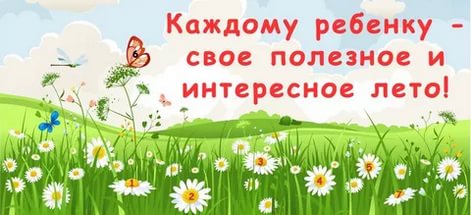 План сетка1 смена: 2 смена:КЛЮЧ ДЛЯ УСПЕШНОЙ РЕАЛИЗАЦИИ ПРОГРАММЫ1.  ЧЁТКО СПЛАНИРОВАННАЯ РАБОТА;2.  УЧЁТ И ОРИЕНТАЦИЯ НА ВОЗРАСТНЫЕ ОСОБЕННОСТИ ДЕТЕЙ;3.  ИНДИВИДУАЛЬНЫЙ ПОДХОД К РЕБЁНКУ»;4.  ЛИЧНОСТНЫЙ ПОДХОД К РЕБЕНКУ;5.  ПЕРВОНАЧАЛЬНОЕ ОФОРМЛЕНИЕ ОТРЯДА КАК КОЛЛЕКТИВА ЕДИНОГО И         СОЗДАНИЕ  ПОЛОЖИТЕЛЬНОЙ ЭМОЦИОНАЛЬНОЙ АТМОСФЕРЫ;6.  ЧЁТКО ВЫРАБОТКА ИМИДЖА ОТРЯДА С НАЗВАНИЕМ, ДЕВИЗОМ, ОТРЯДНОЙ ПЕСНЕЙ, УГОЛКОМ, ТВОРЧЕСКИМ ОТЧЁТОМ О ЛАГЕРНЫХ ДЕЛАХ.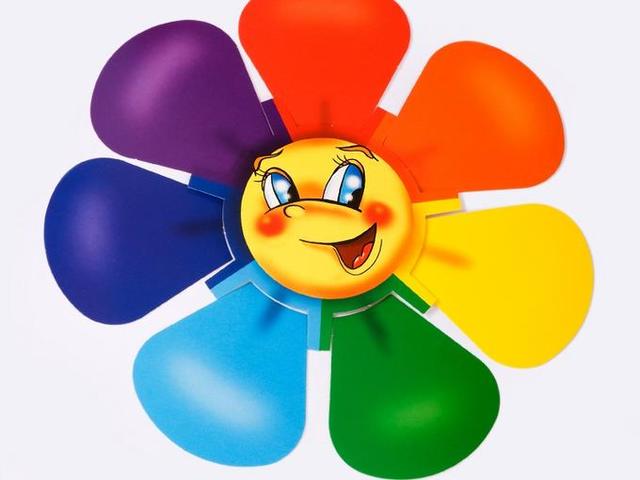 Список используемой литературыГубина Е. А. Летний оздоровительный лагерь (нормативно-правовая база).-Волгоград: издательство « Учитель», 2006.Гузенко А.П. Как сделать отдых детей незабываемым праздником. Волгоград: Учитель, 2007.Журналы «Воспитание школьников»,Игры, обучение, тренинг, досуг. Под редакцией Петрусинского.- Москва: Новая школа, 1994.Ривкин Е.Ю., Организация туристической работы со школьниками: Практическое пособие. – М.: АРКТИ, 2001. – (Метод. биб-ка).Материалы журналов « Чем развлечь гостей».  2006-2011 г.Игры //Ах, лето! Работа с детьми в летних загородных и пришкольных лагерях.-2003.-С.42-50. Игры на знакомство, на развитие внимания и памяти, воображения, быстроты реакции, игры на сплочение детского коллектива.Экологическое воспитание в дополнительном образовании. №5, 2006 год. Пособие для вожатых детских оздоровительных лагерей «Ступени мастерства». – Калуга, 2010; КГПУ, Учебно-воспитательный центр «Воспитание».Воробьева О.Я. Коммуникативные технологии в школе: секреты эффективного общения. – Волгоград: Учитель, 2009.Дежникова Н.С., Цветкова И.В. Экологический практикум: проекты, поиски, находки. – М.: Педагогическое общество России, 2001.Шальков Ю.Л. Здоровье туриста. М.: Физкультура и спорт, 1987.Шмаков С.А. Дети на отдыхе: Прикладная «энциклопедия»: Учителю, воспитателю, вожатому. – М., 2001.Интернет материалы.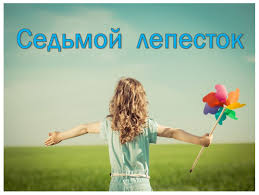 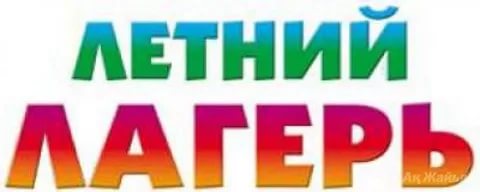 8.30 - 9.00ОБЩИЙ СБОР0С добрым утром, детвора, Добро пожаловать сюда! 9.00 - 9.10ЛИНЕЙКАНа линейку  стройтесь дружно,План на день услышать нужно.9.15 - 9.25ВЕСЕЛАЯ  ЗАРЯДКА Физкульт-ура!Начинается с утра.9.45 – 10.05ЗАВТРАКВсе за стол! Узнать пора,Что сварили повара!10.05 - 10.15МИНУТКА ЗДОРОВЬЯЛучше отряда нет места на свете-Знают воспитатели, знают все дети.10.15 - 10.45ОТРЯДНОЕ ВРЕМЯКто-то любит танцевать, 
Кто-то петь и рисовать, Только бездельники час этот маются. А все ребята в кружках занимаются.10.45 -12.30КТДРаз пришел веселый час –То играют все у нас.12.30 - 13.00ИГРЫ НА СВЕЖЕМ ВОЗДУХЕЛишь заслышим зов игры,Быстро на улицу выбежим мы.13.00 - 13.45ОБЕДЗа столом серьезный вид!Приналяжем и покажемНаш здоровый аппетит!13.45 - 14.00ТАЛИСМАН.Уход домойПодведем итоги дня,До свиданья, детвора!14.00 - 14.30ПЛАНЕРКАКак сегодня  прошел денек?Надо подвести итог.        Дата№ п/пСодержание05.06«Познакомимся по ближе»1.Игровая программа «Будем знакомы»

2. Экскурсия по лагерю

3. Беседа «Береги свою жизнь»
06.06«Мы - Семицветики» 1. Посвящение «Мы - Семицветики». Создание отряда. Распределение обязанностей.

2. Обсуждение и оформление отрядного уголка.
3. Подвижные игры07.06Вместе весело шагать…» 1. Знакомство с работой кружков в ЦДО

 2. Конкурс комиксов «этот город – самый лучший город на Земле»08.06«Пушкинский день»1. Библиотечный час «И богатства пушкинского слога не забыты будут на Руси»2. Викторина «Там на неведомых дорожках» (по сказкам А.С. Пушкина)

3. Эстафета «Сказочные старты»09.06Торжественное открытие 1 смены1.Квест «Волшебный лабиринт»2.Концертно-развлекательная программа «Здравствуй, Цветик-семицветик!»10.06«День России»1.Конкурс для девочек «Русская красавица»2.Спортивная игра «Богатырская сила»13.06«Мы танцуем на танцполе»1.Танцевальный марафон15.06«Все наоборот»1. «Праздник игры»

2. Новый год - круглый год.

3. Весёлые старты с мячами и шарами16.06«Волшебная страна читателя»
1. «Наши лучшие спортсмены и танцоры». Спортивно-танцевальное развлечение на свежем воздухе

2. Библиотечный час «Танцы в книгах»
17.06«Знай и люби родную природу»
1.Районный конкурс детских фотографий «Планета Земля  - наш общий дом», посвящённый Году экологии

2. Районная экологическая викторина «Этот удивительный мир»

3. Конкурс поделок «Цветочное кашпо»19.06«Цветочная мозаика»1. Игра «Счастливый случай». «Цветочная мозаика»

3. «Весёлый карандаш». «Выдумляндия»- конкурс рисунков 

4. «Что мы сажаем? Сажаем цветы!» (посадка цветов)20.06«День моды»1. «На дворе у нас игра» (игры на свежем воздухе)

2.Изготовление костюмов из подручного материала.

3. Театр моды.

4. Беседа «Как стать красивой и здоровой»21.06«День Памяти и Скорби»1.Беседа о войне.2.Торжественная линейка «Никто не забыт, ничто не забыто!». Возложение цветов к памятнику.3. Военно-патриотический концерт.22.06«О, спорт - ты мир»1. Эстафеты

2. КВН на спортивную тему

3. Беседа «Движение-жизнь»23.06«Разноцветная капель»
1. Конкурс «Дорожная азбука»

2.Весёлый футбол.

3. Беседа «Огонь - друг, огонь- враг»24.06«По страницам книг»1. Эстафета «Дорогою дружбы»

2.Библиотечный час «Литературная страничка дружбы»
25.06«День молодёжи»1.Районный конкурс фотографий «Молодое поколение»2. Конкурс «Мисс и мистер ЛЕТО-2017»3. Благотворительная акция «Дети-детям»26.06«Разноцветная страничка»1. Конкурс загадок «Ходят-бродят по страничке эти вредные привычки»

2. «А ну- ка, мальчики» спортивно- развлекательная игра 

3. «Оч. ручки» Конкурс поделок из природного материала27.06«Музыкальный калейдоскоп»1. Конкурс «Семицветик»

2. «Музыкальная страничка» (Караоке)

3. «Весёлый карандаш» Рисунок под музыку Весёлые странички.28.06«День леса»1. Музыкальный калейдоскоп «Поём о лесе»

2. «Умники и умницы»

3. «Лесная эстафета»29.06 «Костёр дружбы» «Замыкая круг» «Замыкая круг» (торжественная линейка). 

Присвоение номинаций: 

«Умники и умницы»

«Чемпион по танцам»

«Весельчак» и др.        Дата№ п/п№ п/пСодержаниеСодержание03.07«Познакомимся по ближе»«Познакомимся по ближе»1.Игровая программа «Будем знакомы»

2. Экскурсия по лагерю

3. Беседа «Береги свою жизнь»
1.Игровая программа «Будем знакомы»

2. Экскурсия по лагерю

3. Беседа «Береги свою жизнь»
04.07«Мы - Семицветики» «Мы - Семицветики» 1. Посвящение «Мы - Семицветики». Создание отряда. Распределение обязанностей.

2. Обсуждение и оформление отрядного уголка.
3. Подвижные игры1. Посвящение «Мы - Семицветики». Создание отряда. Распределение обязанностей.

2. Обсуждение и оформление отрядного уголка.
3. Подвижные игры05.07Вместе весело шагать…» Вместе весело шагать…» 1. Знакомство с работой кружков в ЦДО

 2. Конкурс комиксов «этот город – самый лучший город на Земле»1. Знакомство с работой кружков в ЦДО

 2. Конкурс комиксов «этот город – самый лучший город на Земле»06.07«Пушкинский день»«Пушкинский день»1. Библиотечный час «И богатства пушкинского слога не забыты будут на Руси»2. Викторина «Там на неведомых дорожках» (по сказкам А.С. Пушкина)

3. Эстафета «Сказочные старты»1. Библиотечный час «И богатства пушкинского слога не забыты будут на Руси»2. Викторина «Там на неведомых дорожках» (по сказкам А.С. Пушкина)

3. Эстафета «Сказочные старты»08.0Торжественное открытие 1 сменыТоржественное открытие 1 смены1.Квест «Волшебный лабиринт»2.Концертно-развлекательная программа «Здравствуй, Цветик-семицветик!»1.Квест «Волшебный лабиринт»2.Концертно-развлекательная программа «Здравствуй, Цветик-семицветик!»10.06«День России»«День России»1.Конкурс для девочек «Русская красавица»2.Спортивная игра «Богатырская сила»1.Конкурс для девочек «Русская красавица»2.Спортивная игра «Богатырская сила»13.06«Мы танцуем на танцполе»«Мы танцуем на танцполе»1.Танцевальный марафон1.Танцевальный марафон15.06«Все наоборот»«Все наоборот»1. «Праздник игры»

2. Новый год - круглый год.

3. Весёлые старты с мячами и шарами1. «Праздник игры»

2. Новый год - круглый год.

3. Весёлые старты с мячами и шарами16.06«Волшебная страна читателя»«Волшебная страна читателя»
1. «Наши лучшие спортсмены и танцоры». Спортивно-танцевальное развлечение на свежем воздухе

2. Библиотечный час «Танцы в книгах»

1. «Наши лучшие спортсмены и танцоры». Спортивно-танцевальное развлечение на свежем воздухе

2. Библиотечный час «Танцы в книгах»
17.06«Знай и люби родную природу»«Знай и люби родную природу»
1.Районный конкурс детских фотографий «Планета Земля  - наш общий дом», посвящённый Году экологии

2. Районная экологическая викторина «Этот удивительный мир»

3. Конкурс поделок «Цветочное кашпо»
1.Районный конкурс детских фотографий «Планета Земля  - наш общий дом», посвящённый Году экологии

2. Районная экологическая викторина «Этот удивительный мир»

3. Конкурс поделок «Цветочное кашпо»19.06«Цветочная мозаика»«Цветочная мозаика»1. Игра «Счастливый случай». «Цветочная мозаика»

3. «Весёлый карандаш». «Выдумляндия»- конкурс рисунков 

4. «Что мы сажаем? Сажаем цветы!» (посадка цветов)1. Игра «Счастливый случай». «Цветочная мозаика»

3. «Весёлый карандаш». «Выдумляндия»- конкурс рисунков 

4. «Что мы сажаем? Сажаем цветы!» (посадка цветов)20.06«День моды»«День моды»1. «На дворе у нас игра» (игры на свежем воздухе)

2.Изготовление костюмов из подручного материала.

3. Театр моды.

4. Беседа «Как стать красивой и здоровой»1. «На дворе у нас игра» (игры на свежем воздухе)

2.Изготовление костюмов из подручного материала.

3. Театр моды.

4. Беседа «Как стать красивой и здоровой»21.06«День Памяти и Скорби»«День Памяти и Скорби»1.Беседа о войне.2.Торжественная линейка «Никто не забыт, ничто не забыто!». Возложение цветов к памятнику.3. Военно-патриотический концерт.1.Беседа о войне.2.Торжественная линейка «Никто не забыт, ничто не забыто!». Возложение цветов к памятнику.3. Военно-патриотический концерт.22.06«О, спорт - ты мир»«О, спорт - ты мир»1. Эстафеты

2. КВН на спортивную тему

3. Беседа «Движение-жизнь»1. Эстафеты

2. КВН на спортивную тему

3. Беседа «Движение-жизнь»23.06«Разноцветная капель»
«Разноцветная капель»
1. Конкурс «Дорожная азбука»

2.Весёлый футбол.

3. Беседа «Огонь - друг, огонь- враг»1. Конкурс «Дорожная азбука»

2.Весёлый футбол.

3. Беседа «Огонь - друг, огонь- враг»24.06«По страницам книг»«По страницам книг»1. Эстафета «Дорогою дружбы»

2.Библиотечный час «Литературная страничка дружбы»
1. Эстафета «Дорогою дружбы»

2.Библиотечный час «Литературная страничка дружбы»
25.06«День молодёжи»«День молодёжи»1.Районный конкурс фотографий «Молодое поколение»2. Конкурс «Мисс и мистер ЛЕТО-2017»3. Благотворительная акция «Дети-детям»1.Районный конкурс фотографий «Молодое поколение»2. Конкурс «Мисс и мистер ЛЕТО-2017»3. Благотворительная акция «Дети-детям»26.06«Разноцветная страничка»«Разноцветная страничка»1. Конкурс загадок «Ходят-бродят по страничке эти вредные привычки»

2. «А ну- ка, мальчики» спортивно- развлекательная игра 

3. «Оч. ручки» Конкурс поделок из природного материала1. Конкурс загадок «Ходят-бродят по страничке эти вредные привычки»

2. «А ну- ка, мальчики» спортивно- развлекательная игра 

3. «Оч. ручки» Конкурс поделок из природного материала27.06«Музыкальный калейдоскоп»«Музыкальный калейдоскоп»1. Конкурс «Семицветик»

2. «Музыкальная страничка» (Караоке)

3. «Весёлый карандаш» Рисунок под музыку Весёлые странички.1. Конкурс «Семицветик»

2. «Музыкальная страничка» (Караоке)

3. «Весёлый карандаш» Рисунок под музыку Весёлые странички.28.06«День леса»«День леса»1. Музыкальный калейдоскоп «Поём о лесе»

2. «Умники и умницы»

3. «Лесная эстафета»1. Музыкальный калейдоскоп «Поём о лесе»

2. «Умники и умницы»

3. «Лесная эстафета»29.06 «Костёр дружбы» «Замыкая круг» «Костёр дружбы» «Замыкая круг» «Замыкая круг» (торжественная линейка). 

Присвоение номинаций: 

«Умники и умницы»

«Чемпион по танцам»

«Весельчак» и др. «Замыкая круг» (торжественная линейка). 

Присвоение номинаций: 

«Умники и умницы»

«Чемпион по танцам»

«Весельчак» и др.«Лето, ах лето»«Лето, ах лето»1. «Летняя мозаика» игровая программа

2. Конкурс на лучший летний букет

3. «Весёлый карандаш». «Рисуем лето»

4. Беседа «Летние опасности»1. «Летняя мозаика» игровая программа

2. Конкурс на лучший летний букет

3. «Весёлый карандаш». «Рисуем лето»

4. Беседа «Летние опасности»